   北京大学康养产业领军人才研修班   简  章习总书记在十九大报告中指出：积极应对人口老龄化，构建养老、孝老、敬老政策体系和社会环境，推进医养结合，加快老龄事业和产业发展，为养老产业长期发展指明了方向。2018年国务院机构改革，新成立卫健委老龄健康司和民政部养老服务司，医疗健康在养老产业发展中的作用被空前重视，在制度层面推进医养结合发展。在市场层面，各方资本和企业如地产、保险、医疗、康护、器械、互联网、大健康等产业链相关企业纷纷涉足。在我国，越来越多的城市，将康养作为经济转型发展的重要方向，在这样的背景下，北京大学举办北京大学康养产业领军人才研修班，构建从行业政策、商业模式、顶层策划、投融资、运营、品牌营销等系统课程体系，致力于探索产业全方位服务为一体的康养+多产业运营模式与解决方案，汇集国家部委相关主管领导、权威行业专家、领军企业家、资本大家、研究学者等，助力发展引领中国康养产业发展的主力部队。最优师资聚焦前沿面授考察课题助力校友平台系统课程学习，拓宽视野，向标杆学习，突破个人瓶颈，打造企业增长新动能结识全产业链上的领军人才，实现企业跨区域、跨行业合作与发展组织考察与对接地方政府，了解区域经济情况，策划落地项目从顶层设计、项目评审、项目评估、资本对接等方面，助力项目快速落地精准对接医疗、养老、金融、健康、文化、旅游、地产等相关产业资源结业后颁发北京大学结业证书专家团队由卫健委、民政部、发改委、农业农村部、工信部、自然资源部等部委领导；国家开发银行、农业发展银行等国家政策性银行领导；北京大学政府管理学院、北京大学国家发展研究院等高校专家学者；中国老龄科学研究中心、中健联盟产业研究中心等行业研究专家；行业标杆企业家、标杆项目操盘者构成，拟邀部分师资如下：卫健委老龄健康主管领导民政部养老服务主管领导发改委产业主管领导农业农村部主管领导工信部产业主管领导自然资源部主管领导薛老师北京大学政府管理学院教授、博士生导师，城市与区域管理系主任，北京大学科学与工程计算中心兼聘教授，中国区域科学协会副理事长，北京大学中国城市管理研究中心副主任，研究领域为区域经济与产业布局、现代服务业发展与规划、旅游目的地管理、区域产业政策分析与投资项目评估、计算空间经济学等，获北京大学优秀教师称号，第三届北京市中青年社科理论人才“百人工程”学者。李老师北京大学医学部副主任，北京大学医养结合养老产业研究中心主任，兼任北京北医投资管理有限公司董事长。李老师北京大学国家发展研究院经济学教授、北京大学健康发展研究中心主任。吴老师全国老龄办党组成员、中国老龄协会副会长。历任民政部团委书记、人事处长、民政部管理干部学院党委副书记、副院长、民政部培训中心副主任、中国老龄科学研究中心主任等职。王老师中国老龄科学研究中心战略所副所长、副研究员，北京大学人口研究所博士。长期从事老龄战略和老龄政策研究。张老师中国老龄产业协会副会长，专家委员会主任。从事老龄问题研究工作三十余年，曾参与老龄产业及政策研究包括：应邀到美国做访问学者时对美国的社会问题，尤其是老龄政策进行了深入考察与研究；国际劳工组织国际社会保障协会（瑞士），以高级研究人员的身份进行“国际老龄福利政策”的专题研究。李老师中国老龄产业协会专家委员会常务理事、世界华人建筑师协会第三、四、五届理事会理事。国内规划建筑设计行业较早关注养老地产及健康产业的专家，参与组织或主持了数十项养老机构、养老产业园区、健康养老住区、养老服务设施等项目的策划规划和设计工作。成老师民政部社会工作研究中心主任，民政部培训中心民政政策理论研究所所长、博士、教授。乌老师白求恩医科大学生理学博士&澳大利亚摩纳西大医学博士，国家民政部养老服务业专家委员会委员，国家卫健委医养结合专家，兼任大爱城控股副总裁兼大爱城养老总经理。樊老师中国工程院院士，美国医学科学院外籍院士。原中国工程院副院长、第四军医大学校长。专业技术少将军衔。励老师美国医学科学院外籍院士。南京医科大学康复医学院院长，第一附属医院康复医学中心主任。目前担任国际物理医学与康复医学学会主席；中国老年医学会副会长；中国康复医学会常务副会长；中华医学会物理医学与康复医学分会主委；中国医师协会康复医师分会会长；中国残疾人康复协会副理事长。 刘老师哈佛大学公共卫生学院 “中国项目”主任，“健康中国2020”战略规划专家组成员，“健康北京2020”战略规划课题组组长。他是“全球健康公平联盟”的发起人之一，并继续担任联盟的董事会成员。蒋老师中国健康养老产业联盟秘书长、陕西省工商联康养产业商会特邀顾问。参与山西大同、湖北宜昌等多个城市和区域康养产业发展规划编制。主持起草我国首部生态康养团体标准，兼任中健联盟（北京）养老服务有限公司董事长。曹老师中健联盟产业研究中心主任、和君咨询业务合伙人，和君健康养老事业部副主任。中国养老金融50人论坛特邀研究员、民政部居家和社区养老服务改革试点评审专家。熊老师天弘基金副总经理兼首席经济学家。史老师国家开发银行评审局领导。长期从事PPP等投融资模式研究，熟悉开发性金融中长期贷款业务。曾老师春雨医生CEO，春雨医生是移动互联网医疗领域最早的公司之一。王老师平安健康互联网股份有限公司董事长兼CEO。孙老师北大医疗产业集团有限公司副总裁、北大医疗产业集团控股有限公司董事长兼总经理。曹老师恭和苑养老机构管理有限公司（乐成集团）总裁、北京养老服务人才协会负责人，从事养老服务管理工作12年。刘老师泰康健康产业投资控股有限公司高级副总裁兼首席市场官，先后任职泰康资产管理有限公司基础设施及不动产投资部总经理、泰康之家投资有限公司副总裁兼养老社区事业部总经理，成功规划泰康之家八地养老社区，四地开业。周老师燕达金色年华健康养护中心总经理，具有26年三甲医院临床、医院管理以及医学院教学经验，从事大型医养结合型养老机构及社区养老运营管理工作10余年。先后在美国、日本及台湾深造学习养老运营管理。唐老师普亲集团董事长，专注于失能失智养老服务体系建设探索与实践十余年。全国养老服务业专家委员会委员、全国社会福利标准指导委员会委员、民政部福彩公益金项目评审委员、北京市民政局养老服务建设指导委员会副主任委员。傅老师蓝城集团执行总裁，蓝城桃李春风建设有限公司董事长，浙江蓝城执行总裁，中房协老年住区主任委员，中国房地产业协会副会长，高级工程师，高级经济师。以上为部分优秀师资，实际授课老师以课表为准。相关企业高层管理者和负责人：计划进入康养产业的房地产开发企业，拥有存量物业的企业，酒店、医院、医疗机构、医药企业、养老机构、保险、康护、互联网企业等大健康产业链主体。专业服务机构负责人：规划设计院、产业运营公司、财务顾问、咨询公司等。其他投资机构负责人：基金管理公司，商业银行等。备注：报名录取并缴费之后，学员与政府管理学院签订《北京大学社会招生非学历继续教育培训项目协议书》。学费：58000元（每1到2个月上1次课，每次2到3天，学制1年）包括培训费、师资、教材、场地、不含食宿，食宿费用自行负担，学校可统一协助安排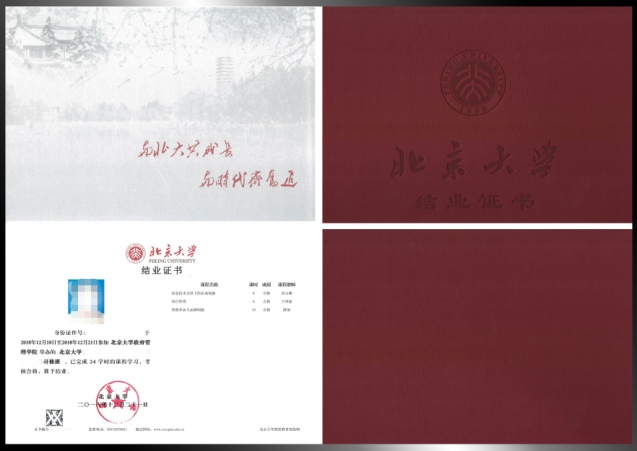 参加课程学习者，经核准成绩合格者颁发《北京大学康养产业领军人才研修班》结业证书，证书统一编号。结业证书可按证书编号在北京大学继续教育部网上查询。联 系 人： 电    话：模块一宏观经济发展趋势以及产业政策解读模块二商业模式创新国家宏观经济发展趋势区域经济与康养产业协同康养产业政策梳理和解读康养产业用地政策解读国内外康养产业盈利模式中国特色的康养产业发展模式智慧康养、医养居旅、医康养护等模式探索康养+旅游+地产、康养+金融等模式模块三顶层设计策划模块四投融资创新战略定位、市场定位功能定位、产业定位集团化管理架构设计康养地产开发及运营模式金融支持康养跨越式发展康养项目的融资交易结构产融结合以及融资创新商业银行、政策性银行产业金融服务支持政策模块五运营管理 模块六品牌建设建立亲情健康的美好生活社区康养产业生态体系构建与运营基于社区、社群运营服务体系集团化的康养运营和风险管理康养品牌定位品牌价值与品牌资产品牌建设实施品牌推广与舆情管控  模块七杆项目考察模块八申报国家项目资金支持国内康养标杆项目和标杆企业考察、与考察项目团队座谈，交流（建设背景、发展历程、规划、融资、建设、运营经验等）城企联动普惠养老专项行动政府支持政策民政部、财政部居家和社区养老服务改革试点政策智慧健康养老应用试点示范申请（课外选学—日本考察）学习国际先进的康养运营管理及康复护理技术（课外选学—美国考察）学习基于产业的康养模式、快乐生活理念、基于家庭理念的养老服务、全世界最先进的养老社区的发展经验等。（课外选学—日本考察）学习国际先进的康养运营管理及康复护理技术（课外选学—美国考察）学习基于产业的康养模式、快乐生活理念、基于家庭理念的养老服务、全世界最先进的养老社区的发展经验等。